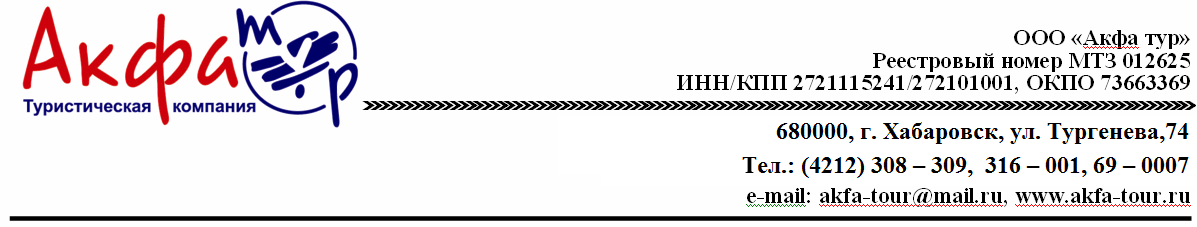 Групповой Тур "Весенние  ПРОГУЛКИ ПО яПОНИИ" Май 2019Токио – Одайба – Камакура  - Йокогама19.05.2019 - 26.05.2019Авиаперелет: из Хабаровска - 20600 руб/чел (без багажа), 25000 руб/чел (с багажом).из Владивостока –23 200 руб/чел (без багажа), 27600 руб/чел (с багажом). из Иркутска –19000 руб/чел (без багажа), 22300 руб/чел (с багажом). 8 дней/7 ночей!!!Внимание! Все дополнительные экскурсии заказываются до выезда!23.05 - ДОПОЛНИТЕЛЬНАЯ  ЭКСКУРСИЯ В DISNEYLAND/ DISNEYSEA  - 9 000 руб/чел. (при группе от 6 чел.)24.05 - ДОПОЛНИТЕЛЬНАЯ ЭКСКУРСИЯ НА ОСТРОВ ЭНОСИМА 9 000 руб/чел. (при группе от 6 чел.)24.05 - ДОПОЛНИТЕЛЬНАЯ ЭКСКУРСИЯ ВЕЧЕРНИЙ КРУИЗ «САМУРАЙСКИЙ КОРАБЛЬ»  10 000 руб/чел. (при группе от 6 чел.)25.05 - ДОПОЛНИТЕЛЬНАЯ ЭКСКУРСИЯ В ХАКОНЕ  13 500 руб/чел. (при группе от 6 чел.)Отель для данного тура“Toyoko Inn Tokyo Shinagawa Konan-guchi Tennozu Isle” три звезды ***В стоимость группового тура "Весенние прогулки по Японии" включено:- проживание в отеле «ToyokoInnTokyoShinagawa-ekiKonan-guchiTennozu» 3*,  в двухместных или одноместных номерах с завтраком;- День 1 – трансфер в отель с русскоговорящим гидом на скоростном поезде Narita Express/Трансфер в отель на автобусе Green Tomato (при группе менее 6 чел);-День 8 – трансфер в аэропорт с русскоговорящим гидом на скоростном поезде Narita Express/Трансфер в аэропорт на автобусе Green Tomato (при группе менее 6 чел);- 3 экскурсионных дня с гидом на общественном транспорте;- 3 обеда во время экскурсий;- входные билеты по экскурсионной программе;- страховка;- виза.Дополнительно оплачивается:- авиаперелет: - дополнительные услуги и экскурсии, не включенные в программу.Проживание в ДВ номере/с чел.Проживание в ОДН номере/с чел.Ребенок до 12-ти лет на доп.кроватиРебенок до 12-ти лет без доп.кровати71 900 руб.82 900 руб.66 900 руб.61 900 руб.ДЕНЬ 1Хабаровск//Владивосток//Иркутск - Токио19.05Вылет из Хабаровска//Владивостока//Иркутска в Токио. Прибытие в Токио, встреча с гидом. Переезд в отель на скоростном поезде NaritaExpress.Гид  13:00-18:00.ДЕНЬ 2Токио20.05Экскурсия по Токио с гидом на общественном транспорте включает в себя посещение: древнейшего района Асакуса, храма Асакуса Канон, Торговой улочки Накамисе-Дори. Вы совершите круиз по реке Сумида на остров Одайба, посетите выставочный центр "Toyota" - "Mega Web", Ретро Гараж, прогуляетесь по набережной рядом со Статуей Свободы, а также прокатитесь на Колесе Обозрения.(Завтрак, обед). Гид 09:30-19:30.ДЕНЬ 3Камакура21.05 Экскурсия на общественном транспорте в город Камакура включает в себя посещение: статуи Дайбуцу - Великого Будды, храма Цуругаока Хатимангу, Храм Хаседера, сувенирной улицы, а также "Бамбукового" храма Хококудзи.(Завтрак, обед). Гид 09:30-19:30.ДЕНЬ 4Йокогама22.05Экскурсия в город Йокогама на общественном транспорте включает в себя посещение: Башни Лендмарк Тауэр, порта будущего «Минато Мирай», корабля-музея Хикаву-Мару, а также Вы совершите морскую прогулку по Токийскому заливу с потрясающими видами на город Йокогама.(Завтрак, обед). Гид 10:00-20:00. ДЕНЬ 5 - ДЕНЬ 7Токио23.05-25.05Завтрак в отеле. Свободные дни.**Возможны экскурсии за дополнительную плату.23.05 - ДОПОЛНИТЕЛЬНАЯ ЭКСКУРСИЯ В TOKYODISNEYSEA / DISNEYLAND. Стоимость 9 000  руб/чел. (при группе от 6 чел.)Громадный парк развлечений с множеством захватывающих аттракционов никого не оставит равнодушным. Здесь можно провести всего один день, а впечатлений запастись на целый год. Гид 08:00-10:00, общественный транспорт. 24.05 - ДОПОЛНИТЕЛЬНАЯ ЭКСКУРСИЯ НА ОСТРОВ ЭНОСИМА.  Стоимость 9 000 руб/чел. (при группе от 6 чел.)Экскурсия на общественном транспорте на остров Эносима включает в себя посещение: святилища богини Бендзайтэн, маяка "Морская свеча", сада Самуэля Кокинга, а также прогулку по побережью острова.Гид, общественный транспорт 09:30-17:30 (Обед). 24.05. - ДОПОЛНИТЕЛЬНАЯ ЭКСКУРСИЯ ВЕЧЕРНИЙ КРУИЗ «САМУРАЙСКИ КОРАБЛЬ»  С УЖИНОМ. Стоимость 10 000 руб/чел. (при группе от 6 чел.)Вы совершите незабываемый круиз на исторической копии прогулочной лодки феодалов эпохи Эдо. Кроме того, Вы увидите традиционное шоу театра кабуки. Красочное представление  подарит вам наилучшие впечатления о богатстве и уникальности японской культуры.Гид, общественный транспорт 18:00-22:00 (Ужин).   25.05 - ДОПОЛНИТЕЛЬНАЯ ЭКСКУРСИЯ В ХАКОНЕ. Стоимость 13 500 руб/чел (при группе от 6 чел)Экскурсия в парк Хаконе на общественном транспорте с гидом включает в себя круиз по озеру Аси, канатную дорогу Хаконе, а также  посещение долины Овакудани и Музея современного искусства под открытым небом.Гид, общественный транспорт 09:30-19:30 (Обед).    ДЕНЬ 8Токио – Хабаровск//Владивосток//Иркутск26.05Выписка из Отеля. Встреча с гидом, трансфер в аэропорт на скоростном поезде NaritaExpress//автобусе GreenTomato. Вылет в Хабаровск//Владивосток//Иркутск.(Завтрак) Гид 09:00-15:00.